First Name Last NameCompany NameJob TitleInsert your company’s standard signature above Gartner Peer Insights Customers’ Choice table.Including all social media links and other elements.COPY ABOVE AND INSERT INTO OUTLOOK AS YOUR SINGNATUREDO NOT COPY BELOW THIS LINEINSTRUCTIONS:Insert your company signature above Gartner Peer Insights Customers’ Choice table.Including all social media links and other elements.Replace YYYY with the correct year of the distinction that matches the Customers’ Choice logo (e.g. 2019, 2020)Add market name and link to the Customers’ Choice landing page listing all distinctions (Your program manager can help get the correct the link)“See what you users have to say” – should link to your reviews in that market (Your program manager can help get the correct the link)“Contribute a review today” – create a campaign link in Tech Provider Tools portal and link to it to track reviews.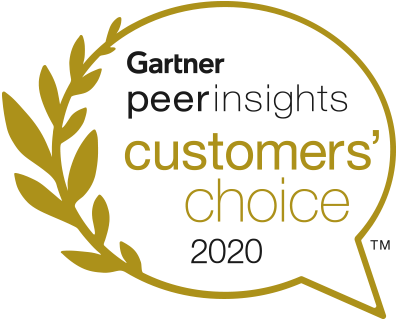 We are a [YYYY] Gartner Peer Insights Customers’ Choice for [Market Name] (with a hyper link to Customers’ Choice Landing Page)Reviews from your enterprise peers – verified by GartnerWe are a [YYYY] Gartner Peer Insights Customers’ Choice for [Market Name] (with a hyper link to Customers’ Choice Landing Page)Reviews from your enterprise peers – verified by GartnerSee what our users have to saySee what our users have to sayContribute a review today